PARTNERZY KONFERENCJI  KOMENDA WOJEWÓDZKA POLICJI WE WROCŁAWIU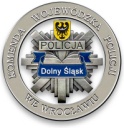    KOMENDA WOJEWÓDZKA PSP WE WROCŁAWIU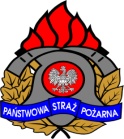   POGOTOWIE RATUNKOWE WE WROCŁAWIU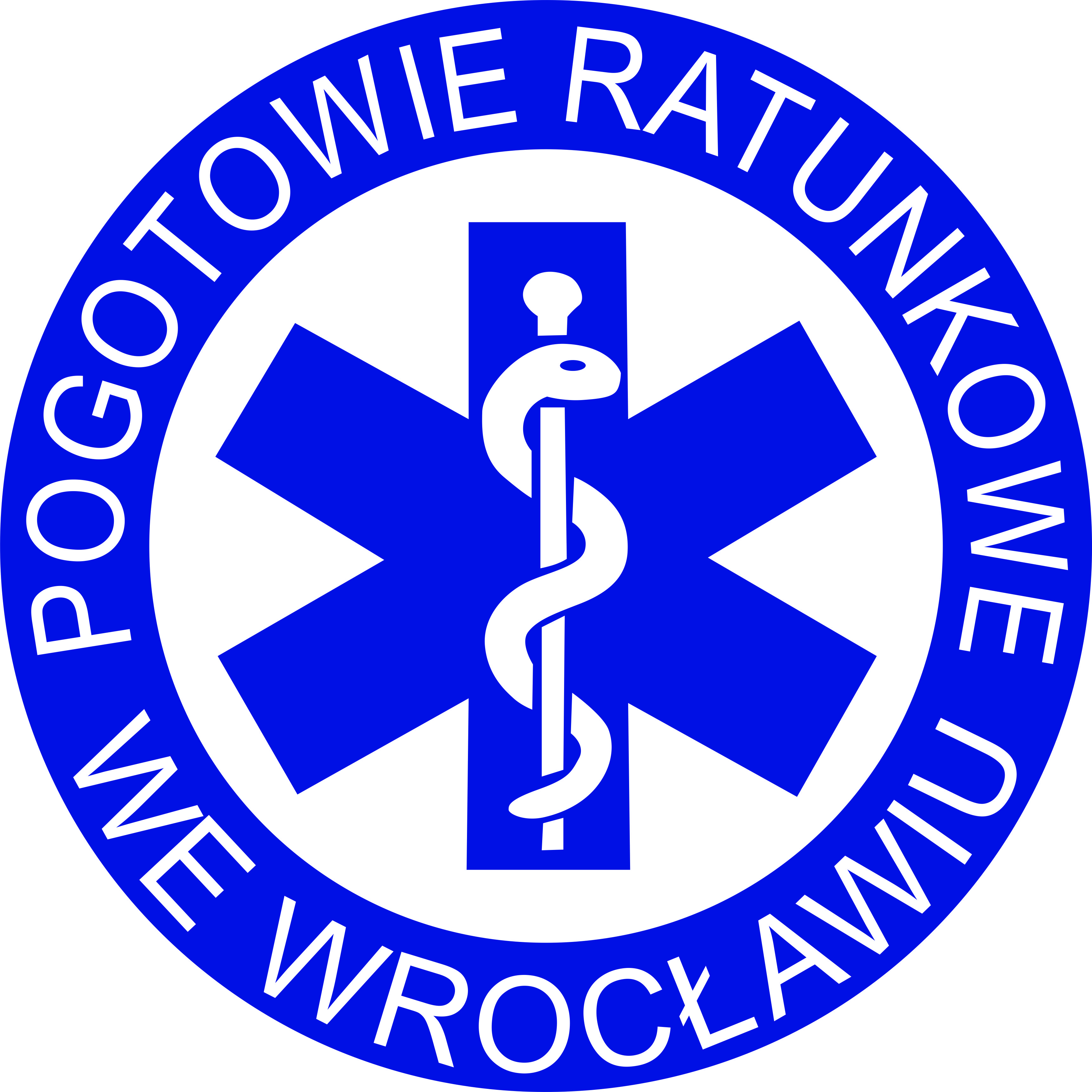   STRAŻ MIEJSKA WROCŁAWIA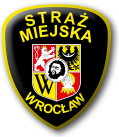   HARCERSKA GRUPA RATOWNICZA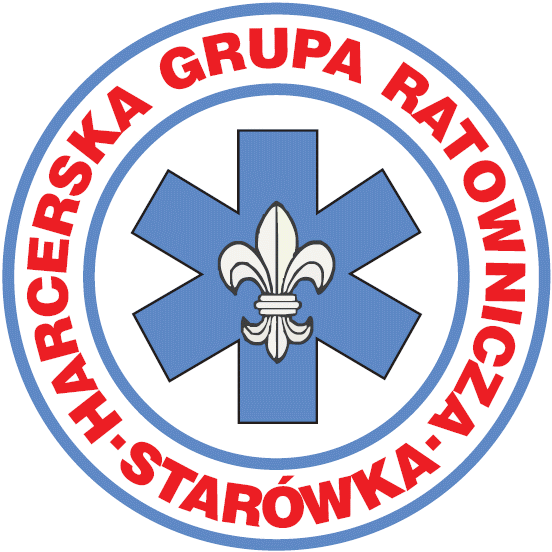   URZĄD ŻEGLUGI ŚRÓDLĄDOWEJ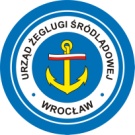 WODNE OCHOTNICZE POGOTOWIE RATUNKOWE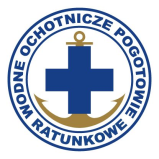  ORGANIZACJE POZARZĄDOWE 
W SYSTEMIE ZARZĄDZANIA KRYZYSOWEGO ORAZ OBRONY NARODOWEJ POLSKIURZĄD MARSZAŁKOWSKI WOJEWÓDZTWA DOLNOŚLĄSKIEGO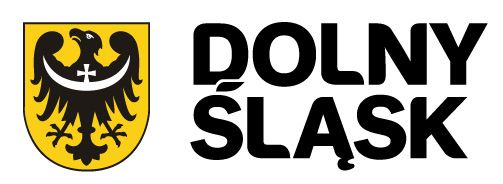 PATRONAT HONOROWY:MINISTER SPRAW WEWNĘTRZNYCHJACEK CICHOCKISEKRETARZ STANU W MINISTERSTWIE OBRONY NARODOWEJCZESŁAW MROCZEKWROCŁAW 16 LISTOPADA 2012 r.PROGRAM KONFERENCJI 16 LISTOPADA 2012 r.Godz. 08:00 - 09:00 		REJESTRACJA UCZESTNIKÓW;Godz. 09:00 - 09:30 	OTWARCIE KONFERENCJI, POWITANIE UCZESTNIKÓW - PODPISANIE POROZUMIENIA O WSPÓŁPRACY POMIĘDZY MARSZAŁKIEM WOJEWÓDZTWA DOLNOŚLĄSKIEGO A WOJEWODĄ DOLNOŚLĄSKIMRafał Jurkowlaniec - Marszałek Województwa Dolnośląskiego;Aleksander Marek Skorupa - Wojewoda Dolnośląski;Dariusz Kowalczyk - Sekretarz Województwa;Godz. 09:30 - 11:20 	SESJA PLENARNA I - moderator prof. dr hab. Jan Maciejewski; Godz. 09:30 - 09:45 		prof. dr hab. Jan Maciejewski - Uniwersytet Wrocławski Wykorzystanie potencjału ochotniczych grup dyspozycyjnych 
w sytuacji zdarzeń kryzysowych;Godz. 09:45 - 10:00 		nadinsp. Dariusz Biel - Komendant Wojewódzki PolicjiWspółdziałanie KWP we Wrocławiu z wybranymi elementami systemu zarządzania kryzysowego;Godz. 10:00 - 10:15 	 płk dr inż. Zbigniew Piątek - Akademia Obrony Narodowej  
 Zagrożenia kryzysowe i wojenne w XXI wieku;Godz. 10:15 - 10:30	 dr hab. Aleksandra Skrabacz - Ministerstwo Obrony Narodowej 
– CBW Rola organizacji pozarządowych w tworzeniu bezpieczeństwa demokratycznego państwa;Godz. 10:30 - 10:45 		płk Jarosław Dębski -  Ministerstwo Obrony Narodowej Współpraca Ministerstwa Obrony Narodowej z organizacjami pozarządowymi; 	 Godz. 10:45 - 11:15 		DYSKUSJA;Godz. 11:15 - 11:20 	Wprowadzenie merytoryczne do pokazu – symulacji działań ratowniczych na rzece Odrze;  Godz. 11:20 - 11:30 	Przejście Uczestników Konferencji w miejsce pokazu, na bulwar 
X. Dunikowskiego – bezpośrednio za budynkiem Dolnośląskiego Urzędu Wojewódzkiego;  Godz. 11:30 - 12:15	Pokaz - symulacja akcji ratowniczej na rz. Odrze z udziałem Dolnośląskiego WOPR, Komendy Wojewódzkiej Policji, 
KW Państwowej Straży Pożarnej, Urzędu Żeglugi Śródlądowej, Pogotowia Ratunkowego we Wrocławiu, Straży Miejskiej Wrocławia, Harcerskiej Grupy Ratowniczej;Godz. 12:15 - 12:45 		PRZERWA KAWOWA;Godz. 12:45 - 15:30 	SESJA PLENARNA II – moderator płk dr inż. Zbigniew Piątek;Godz. 12:45 - 13:00	dr Grzegorz Abgarowicz -  Rządowe Centrum Bezpieczeństwa Organizacje pozarządowe w realizacji zadań ochrony ludności;Godz. 13:00 - 13:15		st. kpt. Mariusz Piasecki – KM PSP we WrocławiuMożliwości ratownictwa wodno - nurkowego Państwowej Straży Pożarnej w województwie dolnośląskim;Godz. 13:15 - 13:30 	Krzysztof Skrzyniarz - Dolnośląskie Wodne Ochotnicze Pogotowie Ratunkowe WOPR w systemie zarządzania kryzysowego;Godz.13:30 - 13:45	Sebastian Jeziorski - Harcerska Grupa Ratownicza Harcerskie Grupy Ratownicze w zarządzaniu kryzysowym;Godz. 13:45 - 14:00 	płk Stanisław Babiarz -  Wojska Radiotechniczne Dowództwa 
Sił Powietrznych Organizacje pozarządowe w szkoleniu obronnym;Godz. 14:00 - 14:15		PRZERWA;Godz. 14:15 - 14:30 	 	mgr Ilona Kulik - Akademia Obrony Narodowej Organizacje pozarządowe w ochronie infrastruktury krytycznej;Godz. 14:30 - 14:45 	Bogdan Fijałkowski - Stowarzyszenie byłych żołnierzy 
62 kompanii specjalnej Commando Doświadczenia Stowarzyszenia byłych żołnierzy 62 kompanii specjalnej Commando w szkoleniu młodzieży na potrzeby zagrożeń kryzysowych;Godz. 14:45 - 15:00 	dr Małgorzata Stochmal - Uniwersytet Wrocławski
Rola ochotniczych straży pożarnych w systemie bezpieczeństwa wewnętrznego;Godz:15:00 - 15:15                 	kmdr dr inż. Witold Kustra – Akademia Obrony Narodowej Organizacje pozarządowe w systemie bezpieczeństwa morskiego;Godz. 15:15 - 15:30 		Bogdan Romanowski - Dolnośląski Urząd WojewódzkiSystem ostrzegania, alarmowania i informowania województwa dolnośląskiego;Godz. 15:30 - 15:45 		Radosław Sobczyk -  Grupa Wałbrzysko – Kłodzka GOPRUprawnienia i kwalifikacje Górskiego Ochotniczego Pogotowia Ratunkowego możliwe do wykorzystania w systemie zarządzania kryzysowego oraz obrony narodowej Polski;Godz. 15:45 - 16:00 		DYSKUSJA;Godz. 16:00 - 16:15	PODSUMOWANIE I ZAKOŃCZENIE KONFERENCJI